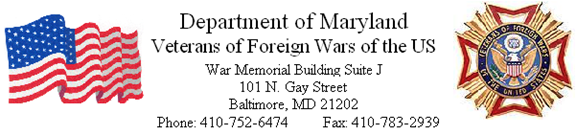 Maryland District #							Post # 					Contest	 (circle one)			Buddy Poppy			Loyalty Day				Date of Post-level Contest											Full Name													Home Address													Home Phone													Preferred email address											School Name													School Address													Date of Birth													(participant must be less than 18 years old on 15 January 2022)Signature of Participant											Parent/Guardian Printed Name and Signature									 (of adult authorizing participation and certifying age)If participant is the Post 1st place winner of the contest and advances to the District-level, Post Official will circle position (Commander/Buddy Poppy Chairman/Loyalty Day Chairman/Other- specify_______________); print name and sign below.Post Official Printed name and Signature __									Please bring this form to the District-level contest.If participant is the District 1st place winner of the contest and advances to the Department-level, District Official will circle position (Commander/Buddy Poppy Chairman/Loyalty Day Chairman/Other- specify_______________); print name and sign below.District: Printed Name and Signature									 District Chairman will email this completed form to christine.c.sandoval@gmail.com prior to the Department contest.